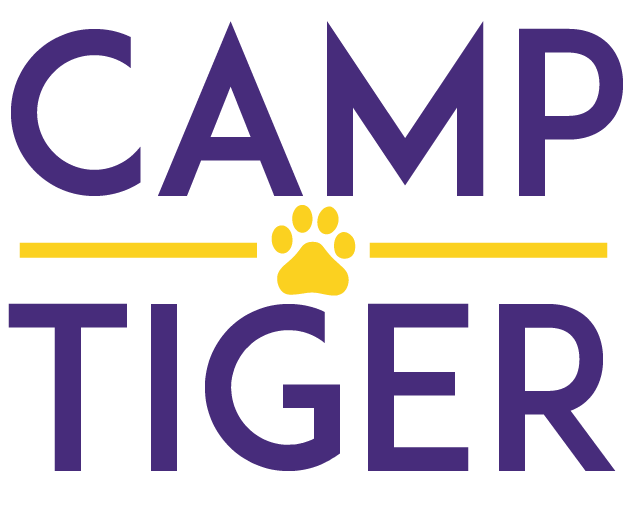 Application for CAMP TIGER 2019Return Application (including Immunization Records) by Monday, April 1st, 2019 to:CAMP TIGER 2019 APPLICATIONc/o Maurice SmithOffice of Student AffairsLSU School of Medicine
  2020 Gravier Street, 7th Floor 
  New Orleans, LA 70112Fax: 504-568-8534lsaune@lsuhsc.edu  DATE:  ________________________GENERAL INFORMATION:  To be completed by parent or guardianCamper’s Name:  ________________________________________________________________________________Age: _____   Sex: _____   Weight: _____ T-Shirt Size(circle): YS   YM   YL   YXL   AS   AM   AL   AXLHas the child attended Camp Tiger before? ____________ If yes, what year(s)_________________________Can you name your child’s previous counselors? __________________________________________________________Camper’s primary interests and hobbies: ___________________________________________________________________________________________________________________________________________________________________SPECIFIC INFORMATION: To be completed by parent or guardian.*Even if your child has attended Camp Tiger in previous years, all information must be filled out completely.*Please Circle Your ChoicesPersonality:  What types of personality does he/she exhibit?Easy-going      Calm    Cheerful              Alert              Sensitive      Strong-willed      Restless        Moody       ShyAdditional comments: _________________________________________________________________________Does he/she have any fears we should know about? (animals, amusement park rides, etc.): __________________________________________________________________________________________________How does your child communicate?            Verbal              Signs              Non-verbal: specify_________________________How would you rate his/her social skills?                           Good              Fair              PoorDoes your child speak/understand English?        Yes         No	If no, what is their primary language and/ or language spoken at home? ___________________________________________________________________________________________________________________________________Diagnosis:  What is your child’s primary diagnosis? ________________________________________________________Please indicate any special problems that might affect your child at camp: __________________________________________________________________________________________________Can your child tolerate being outdoors for more than two hours at a time?          YES          NOIf he/she CANNOT, please explain: _______________________________________________________________Eating Habits: Needs Assistance: YES   NOSpecial Diet: YES   NOPlease describe any special dietary needs/eating habits: ______________________________________________________________________________________________________________________________________________________Does he/she take any medication, even if he/she will not take it at camp?          YES          NOIf yes, please list medications (with dosage and frequency): ____________________________________________________________________________________________________________________________________________________________________________________________________Does he/she have a wheelchair?              YES         NOIf so, is it necessary during travel? To what extent is it used (always, sometimes, etc.)? ___________________________________________________________________________________________Does he/she have a special lift?             YES          NO Specify: _________________________________________Does he/she wear a brace?                     YES         NOIf so, when should the brace be worn? ____________________________________________________________Does he/she wear diapers? ___________________________________________________________________________Any other assistance needed: __________________________________________________________________________HEALTH INFORMATION:  Please check all that applyHeadaches__________Asthma__________Indigestion__________Seizures__________Hay Fever__________Cramps__________Sinus Infection__________Fainting__________Other (Specify)_____________________________________________Please list ALL allergies your child has:Food: ______________________________________________________________________Drink: _____________________________________________________________________Medications: ________________________________________________________________Outdoors (pollen, bee stings, etc.): _______________________________________________Other: _____________________________________________________________________Preferred Emergency Room: ___________________________________________________________Please list any recent respiratory ailments your child has had, such as a cold, the flu, bronchitis, pneumonia, asthma, etc.:_________________________________________________________________________________________________________________________________________________________________________________________________Please list any other medical problems: __________________________________________________________________Please provide any additional information (medical, social, etc.) that you feel would help us to learn more about your child **Important for Camper/Counselor Relationships! **:______________________________________________________________________________________________________________________________________________________________________________________________________________________________________________________________________________________________________________________________________________________Parent/Guardian InformationPrimary Parent/Guardian’s Name: _________________________________________________________ Primary Mailing Address (City, State, Zip): _______________________________________________________________________________________________________________________________________________________________________________________________________________________________________________________________*Daytime Phone Number: _____________________    Type: HOME       WORK       CELL     *Other Phone Number: ________________________   Type: HOME       WORK       CELL    *E-mail Address: _______________________________________________________________Second Parent/Guardian’s Name: __________________________________________________________  Primary Mailing Address (if different) (City, State, Zip): ____________________________________________________________________________________________________________________________________________________________________________________________________*Daytime Phone Number: _____________________    Type: HOME       WORK       CELL     *Other Phone Number: ________________________   Type: HOME       WORK       CELL     *E-mail Address: _______________________________________________________________Emergency Contact: If I cannot be reached in an EMERGENCY, the camp counselors and director may contact:Emergency Contact: ____________________________________________________________________Relationship to Camper: _________________________________________________________________Primary Mailing Address (City, State, Zip): ____________________________________________________________________________________________________________________________________________________________________________________________________*Phone Number: _____________________    Type: HOME       WORK       CELL      *E-mail Address: _______________________________________________________________Name of Family Physician: ________________________________________________Address: _______________________________________________________________Phone: _________________________________________________________________In the event that we need to hospitalize your child, the following information will expedite the admit process.  This information will be completely confidential, accessible only by the Camp Director and the Faculty Sponsor.Date of Birth:  ___________Child’s Social Security Number: ____________________________Health Insurance Provider: ________________________________________________________Name of Policy Holder: __________________________________________________________Group ID Number: ______________________     Policy number: _________________________Parent or Guardian Authorization and WaiverThe given health history is correct, to the extent of my knowledge, and I give my full consent for applicant, ________________________________________________, to attend Camp Tiger - LSUHSC Summer Camp for Special Needs Children and to engage in all planned camp activities, except as noted by me and the examining physician.In the event that I cannot be reached in an EMERGENCY, I hereby give my permission to the physician selected by the camp director to hospitalize, secure proper treatment for, and to order injection, anesthesia or surgery for my child as named above.Print Guardian Name:	_____________________________________________________Signature of Guardian:	_____________________________________________________	Date:	_____________________________________________________***Please attach an up to date Immunization Record showing that your child is current on all recommended immunizations. ***Please take the time to answer the following questions, which will allow Camp Tiger to provide the best food options for your child. (Please note that this survey does not affect your child’s application in any way).Does your child have any food allergies (such as peanut, egg, wheat, fish, milk, etc.) or dietary restrictions?    Y      NIf yes, please list all that apply______________________________________________________________________________________________________________________________________________________________If the camp were to have sandwiches, which would your child prefer? (Please circle one)Turkey                  Ham                  Veggie           Peanut butter and JellyIf the camp were to have a hotdog/ hamburger day, which would your child prefer? (Please circle one) Hamburger                  Hotdog              NeitherPlease mark an ‘X’ by any of the following foods that your child WILL NOT eat____ Sandwich Variety____ Chicken Tenders____ Fried Catfish____ Macaroni & Cheese____ Hamburger/ Hotdog____ PizzaDoes your child plan to bring his/ her own lunch?    Y     N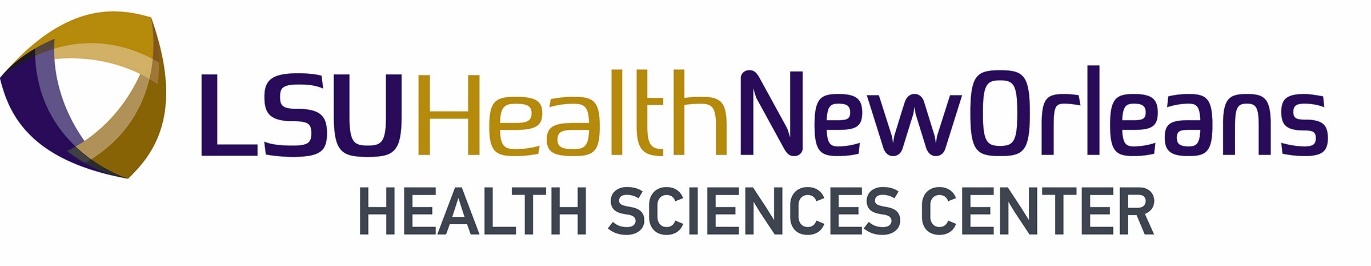 CONSENT FOR PHOTOGRAPHY, INTERVIEW, RECORDINGI, ___________________________________, hereby grant permission to LSU Health Sciences Center New Orleans to photograph, video tape, record, or interview me, or in the case of a minor, my child_________________________________, for print, broadcast, or social media use, for use in LSU Health Sciences Center New Orleans publications, video or audio tapes, brochures, website, or for use in teaching by LSU Health Sciences Center New Orleans faculty. I hereby transfer to LSU Health Sciences Center New Orleans all rights and claims I have, or in the future may acquire, with respect to such photographs, video recordings, audio recordings, and/or written materials, agreeing that same shall be the sole and absolute property of LSU Health Sciences Center New Orleans.  I hereby relieve and release LSU Health Sciences Center New Orleans from any and all claims whatsoever, and for any and all kinds of remuneration for use of such materials. Signature _________________________________Date________________Address: _______________________________________________________________________________________________________________________________________________________________________BE SURE THAT YOU HAVE INCLUDED ALL FIVE PAGES OF THE CAMPER APPLICATION (NUMBERED) ALONG WITH UP TO DATE IMMUNIZATION RECORDS. **In order for an application to be complete, it MUST include a completed application, photo release form (included), and up-to-date immunization record**Incomplete applications will not be considered